‏קורס מקיף וייחודי פיתוח עסקי של קניין רוחני והמצאותמועד פתיחה: 6/12/17מחקרים מראים כי כ- 80% מהשווי של חברות ציבוריות בעולם מיוחס לקניין הרוחני שברשותן. בשנים האחרונות, מתחזקת מגמה עולמית של הכרה בחשיבות הקניין הרוחני, ככלי עסקי מרכזי וכמפתח ליצירת ערך ושמירה על יתרון תחרותי.קניין רוחני (Intellectual Property) הוא שם כולל לסוגי זכויות בנכסים לא-מוחשיים  שהם פרי יצירתו של אדם.  זכויות קניין רוחני הן בין השאר, פטנטים, זכויות יוצרים, סימני מסחר, זכויות מטפחים של זני צמחים וסודות מסחריים. לקניין הרוחני יש ערך מסחרי והוא מהווה מרכיב אסטרטגי תחרותי ועסקי, שיש להגן עליו. חדשנות שמובילה לקניין רוחני נוצרת בחברות מכל תחומי התעשייה – הייטק, פרמצבטיקה, מכשור הרפואי, כימיה, חקלאות, ביוטכנולוגיה, קלינטק ותחומים רבים נוספים. מרכזי מחקר ופיתוח, במוסדות מחקריים ובחברות מסחריות, משקיעים משאבים רבים בניהול ובמימוש אפקטיבי של האמצאות והנכסים הרוחניים האחרים, הנוצרים בהם, כחלק מהאסטרטגיה העסקית.ייחודו של הקורסהקורס מתמקד בלימוד ההיבטים העסקיים והמעשיים, של מימוש והשאת ערך של הזכויות בנכסים לא-מוחשיים, ובאופן הניצול שלהם כחלק מהאסטרטגיה העסקית.ניהול אקדמי: פרופסור חיים רבינוביץ', חתן פרס קיי לפיתוחים חדשניים בשנים 1994 ו- 2011, כיהן כרקטור האוניברסיטה העברית וכדיקן הפקולטה לחקלאות, מזון וסביבה.ניהול מקצועי: מר זיו שומרוני, דירקטור ויועץ לפיתוח עסקי בחברות בארץ ובחו"ל. כיהן כסמנכ"ל בחברת יישום, חברת מסחור הטכנולוגיות של האוניברסיטה העברית. מטרות הקורס הרחבת הידע הניהולי והקניית ראייה עסקית אסטרטגית מקיפה, הנדרשת לעוסקים במסחורIP  או ניהולו בארגון, הן החוצה (Licensing out) והן פנימה לתוך החברה (Licensing in). היכרות עם ההיבטים העסקיים והמודלים בתחום: שיטות לקביעת שווי וסוג התמורה, גורמי הסיכון ואופן גידורם.לימוד אסטרטגיות הגנה על קניין רוחני, כגון פטנט, זכויות יוצרים, סוד מסחרי, סימן מסחרי וכיו"ב.חשיפה להיבטים המשפטיים המלווים תהליך מימוש קניין רוחני.רכישת כלים מעשיים לקבלת החלטות והתמודדות עם דילמות המלוות יזמים משלב הרעיון ליישום מסחרי. קהל היעדלכל העוסקים בחדשנות- יזמים וממציאים, מנהלים ועובדים בחברות מוטות מחקר ופיתוח בחברות הזנק (START UP), מנהלי קניין רוחני, חוקרים ואנשי סגל, עובדי חברות היישום של האקדמיה ומוסדות המחקר השונים. סטודנטים למדעים לאחר התואר הראשון וכן סטודנטים לתואר ראשון במנהל עסקים. נושאי הלימוד העיקרייםמבוא לקניין רוחני: סוגי הגנה, הממציא, הבעלות באמצאה, אמצאת שירות, זכויות באמצאה בהסכמי עבודה, חוק הפטנטים הישראלי, חוק ביי דול  (Bayh-Dole Act).אסטרטגיות להגנה על IP: קריטריונים להגשת פטנט, מבנה הפטנט, אמנות בין לאומיות, הליך הגשת הפטנט, הבחינה והאישור, הפרת פטנט, תקיפת פטנט, זכויות מטפחים ואמנת UPOV, פטנטים בתחום הזיהוי והשימוש בגנים - בתחום ההומאני, בבעלי חיים, בצמחים ובמיקרו-אורגניזמים, ההשלכות האפשריות של פסיקת בית המשפט העליון בארה"ב על התעשייה. תקצוב ואדמיניסטרציה של ניהול הקניין הרוחני.פיתוח עסקי ומסחור של IP הלכה למעשה: בדיקת נאותות של קניין רוחני, הערכת שווי קניין רוחני, מודלים עסקיים לניצול אופטימלי של IP, מכירת IP (IP Monetization), גידור סיכונים, סוגי התמורה, טרול פטנטים (Patent Troll), תהליך המו"מ.העברת טכנולוגיה מהאקדמיה לתעשייה: מאפיינים, מיפוי האינטרסים, המגבלות, היתרונות והחסרונות, תיאור התהליך.סוגיות ודגשים בהסכמי מסחור IP: הסכם סודיות, הסכם העברת חומר, הסכם רישיון שימוש, הסכם מכירה, הסכם הפצה, הסכם JV, הסכם מחקר, הסכם שירות, שת"פ מחקרי בין מוסדות מחקר.מימון ותוכניות סיוע: רשות החדשנות במשרד הכלכלה והתעשייה, האיחוד האירופי, קרנות דו-לאומיות, חוק המו"פ והשלכותיו על מסחור ידע.כלי מידע וניתוח: כלים לבדיקת חדשנות טכנולוגית והיתכנות עסקית, מיפוי תחרות, איתור שותפים עסקיים ומודלים ממוחשבים לקבלת החלטות.לימוד ותרגול הכנת מצגת אפקטיבית למשקיעים - סדנהלימוד וסימולציה של ניהול מו"מ - סדנהמפגשים עם גורמים בתעשייה: קרנות הון סיכון, יזמים, עורכי פטנטים ומשפטנים.שיטת הלימוד הקורס כולל הרצאות פרונטאליות, הרצאות אורח, סדנאות ודיונים. מבנה ומשך הקורסהקורס נלמד בהיקף של 48 שעות אקדמיות (12 מפגשים בני 4 שעות אקדמיות כל אחד).אחת לשבוע, בימי רביעי אחה"צ, בין השעות: 17:00-20:15הקורס מתקיים במסגרת המדור ללימודי חוץ של האוניברסיטה העברית בקמפוס רחובות.הזכות לשינויים בתכנית הלימוד שמורה למדור ללימודי חוץ. תעודת סיוםלזכאים תוענק תעודת סיום מטעם האוניברסיטה העברית בירושלים, הפקולטה לחקלאות, מזון וסביבה ע"ש רוברט ה. סמית ברחובות - המדור ללימודי חוץ. דרישות הקורסנוכחות ב 80% מהשיעורים לפחות. נדרשת יכולת הבנה של חומר קריאה באנגלית.שכר לימוד ותנאי תשלום 6980 ₪ ניתן לשלם בכרטיס אשראי או בהמחאות (עד 12 תשלומים).
דמי הרשמה בסך 300 ₪ לא יוחזרו וינוכו משכר הלימוד.5% הנחה בשכ"ל למקדימים להירשם בין המרצים בקורספרופ' חגית מסר ירון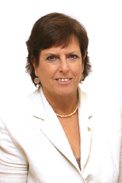 פרופסור להנדסת חשמל באוניברסיטת תל-אביב, כיהנה כמדענית הראשית של משרד המדע ולאחר מכן, סגנית הנשיא למו"פ באוניברסיטת תל-אביב ויו"ר חברת רמות, חברת העברת הטכנולוגיה של אוניברסיטת תל-אביב. מחברת הספר: "הקפיטליזם של הידע" המבוסס על סדרת הרצאות באוניברסיטה המשודרת של גלי-צה"ל.  ד"ר צור פניגשטיין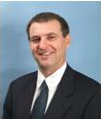 רו"ח, שותף בקבוצת הייעוץ של  PwC Israel ומנכ"ל משותף של קסלמן פיננסים Price Waterhouse Coopers בע"מ. מנהל תחום הערכות השווי והייעוץ הפיננסי בקבוצת הייעוץ של החברה. בעל ניסיון של יותר מ-25 שנים במתן ייעוץ פיננסי, תכנון עסקי, הנחייה וליווי פעיל של מגוון עבודות כלכליות, הערכות שווי וחוות דעת חשבונאיות-כלכליות לחברות מובילות במשק הישראלי.ד"ר איל ברסלר 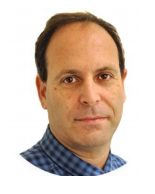 עורך פטנטים ועורך דין, מייסד ושותף במשרד עורכי פטנטים ד"ר אייל ברסלר ושות'. דר' ברסלר רכש תאריו באוניברסיטה העברית, בביוכימיה, כימיה וביוטכנולוגיה. חיבר עשרות מאמרים בתחומים טכנולוגיים שונים. מרצה באוניברסיטה העברית, במכון וייצמן למדע, באוניברסיטת תל אביב ואוניברסיטת בר-אילן. הינו עורך פטנטים רב ניסיון בתחומים של מכשור רפואי, חקלאות, התעשייה הפראומצטית, קוסמטיקה  ורפואה, וחבר פעיל ב- AIPPI  ו- INTA. במקביל הוא עוסק בעריכת דין, ומתמחה בכל האמור בהפרות פטנטים ומדגמים, מסחור של קניין רוחני ודינים הקשורים באמצאות שירות. ד"ר גל ארליך 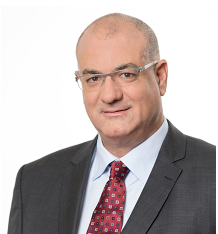 עורך פטנטים ומשפטן, מנכ"ל ומייסד משרד עורכי פטנטים ארליך אנד פנסטר. בעל תואר ראשון בביולוגיה ודוקטורט בהנדסה גנטית מטעם האוניברסיטה העברית בירושלים, כמו גם תואר ראשון במשפטים מאוניברסיטת תל-אביב. ד"ר ארליך מדורג במקום הראשון בדירוגים בינלאומיים ביניהם CHAMBERS AND PARTNERS  ו- MANAGING INTELLECTUAL PROPERTY.עו"ד דנה יגור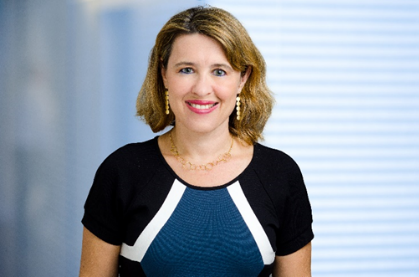 שותפה במחלקת התאגידים וניירות הערך במשרד עו"ד מיתר ליקוורניק גבע לשם טל. עוסקת בייצוג תאגידים ישראליים ובינלאומיים בעסקאות במגוון תחומים רחב, בדגש על עסקאות המערבות תאגידים ישראליים הפועלים בחו"ל ותאגידים גלובליים הפועלים בישראל. היא מתמחה, בין היתר, בייעוץ ללקוחות ישראליים ובינלאומיים בסוגיות משפטיות בקשר עם תכניות תמריצים ומענקים שניתנות לחברות ישראליות על ידי הרשות לחדשנות טכנולוגית בישראל (או בשמה הקודם - "לשכת המדען הראשי").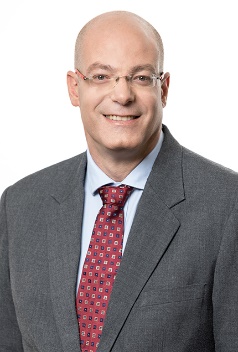 עו"ד עמית ארליך מייסד חברת IPTrade – חברה המתמחה במסחור פטנטים, ומכהן בה כמנכ"ל והינה חלק מ"קבוצת ארליך". הוא מתמקד בסיוע לבעלי פטנטים לייצר רווחים מהפטנטים שלהם, כולל פיתוח ויישום של תוכניות רישוי וניהול מו"מ למכירת פטנטים ללקוחות החל מממציאים בודדים וכלה בתאגידים גדולים. המגזין הנחשב IAM - Magazine  בוחר בעמית מידי שנה כאחד מ-300 האסטרטגים המובילים בעולם ואחד מ-1000 מומחי הפטנטים בעולם.לפרטים נוספים והרשמה: לירון דיין - בן מנחםהמדור ללימודי חוץ, הפקולטה לחקלאות  מזון וסביבה, רחובות.טלפון: 08-9489991
פקס:   08-9470171
דוא"ל: lirondb@savion.huji.ac.il 